ҠАРАР                                                                              РЕШЕНИЕОб утверждении дополнительного соглашения к Соглашениюмежду органами местного самоуправления муниципального района Миякинский район Республики Башкортостан и сельского поселения Миякибашевский сельсовет муниципального района Миякинский район Республики Башкортостан о передаче сельскому поселению части полномочий муниципального районаВ соответствии со статьей 48 Федерального закона от 06 октября 2003 года № 131-ФЗ «Об общих принципах организации местного самоуправления в Российской Федерации», руководствуясь Законом Республики Башкортостан от 30.10.2014 №  39-з «О внесении изменений в Закон Республики Башкортостан "О местном самоуправлении в Республике Башкортостан"» и рассмотрев протест прокуратуры Миякинского района Республики Башкортостан № 3д-2015/13 на решение Совета сельского поселения Миякибашевский сельсовет муниципального района Миякинский район Республики Башкортостан от 22.12.2014 г. № 263, Совет муниципального района Миякинский район Республики Башкортостан решил:1. Утвердить дополнительное соглашение к Соглашению между органами местного самоуправления муниципального района Миякинский район Республики Башкортостан и сельского поселения Миякибашевский сельсовет муниципального района Миякинский район Республики  Башкортостан  о передаче сельскому поселению части полномочий муниципального района, утвержденное решением Совета муниципального района Миякинский район Республики Башкортостан от 22.12.2014 г. № 263 «Об утверждении Соглашения между органами местного самоуправления муниципального района Миякинский район Республики Башкортостан и сельского поселения Миякибашевский сельсовет муниципального района Миякинский район Республики Башкортостан о передаче сельскому поселению части полномочий муниципального района».2. Настоящее решение разместить на официальном сайте сельского поселения Миякибашевский сельсовет муниципального района Миякинский район Республики Башкортостан http://sp-miyakibash.ru/ и обнародовать путем вывешивания на информационном стенде в здании администрации сельского поселения Миякибашевский сельсовет муниципального района Миякинский район Республики Башкортостан.Глава сельского поселения					М. Б. Сарраховс. Анясево03.03.2015 г.№ 279Утверждено решением Совета сельского поселения Миякибашевский сельсовет муниципального района Миякинский район Республики Башкортостан№ 279 от 03.03.2015  г.Дополнительное соглашение № 1к Соглашению между органами местного самоуправления муниципального района Миякинский район Республики Башкортостан и сельского поселения Миякибашевский сельсовет муниципального района Миякинский район Республики Башкортостан о передаче сельскому поселению части полномочий муниципального районас. Анясево                                                            «03» марта  2015 годаСовет сельского поселения Миякибашевский сельсовет муниципального района Миякинский район Республики Башкортостан, именуемый в дальнейшем Поселение, в лице главы сельского поселения Миякибашевский сельсовет муниципального района Миякинский район Республики Башкортостан Саррахова Музафара Бахтияровича, действующий на основании Устава, с одной стороны, и, Совет муниципального района Миякинский район Республики Башкортостан, именуемый в дальнейшем Район, в лице председателя Совета муниципального района Миякинский район Республики Башкортостан Хайретдинова Бориса Таухетдиновича, действующего на основании Устава, с другой стороны, заключили настоящее Дополнительное соглашение к Соглашению от 22.12.2014 г. о нижеследующем:1. В части I. Предмет  Соглашения:В пункт 1.3. добавить  подпункт «3) ремонт автомобильных дорог общего  пользования местного значения в границах Поселения.»2. В части II. Права и обязанности Сторон  Соглашения:а) добавить пункт«2.4.2. Приостанавливать на срок до одного месяца исполнение переданных полномочий при непредставлении Районом финансовых средств для осуществления переданных полномочий в течении двух месяцев с момента последнего перечисления.При непредставлении Районом финансовых средств для осуществления переданных полномочий в течение трех месяцев с момента последнего перечисления прекратить исполнение переданных полномочий.»б) пункт 2.4.2 считать пунктом 2.4.32. В части III. Порядок определения объема и предоставления финансовых средств для осуществления переданных полномочий изложить в новой редакции следующие пункты:«3.2. Объем иных межбюджетных трансфертов, необходимых для осуществления передаваемых полномочий Поселению определяется исходя из протяженности дорог и составляет 31730 рублей согласно приложению № 1 к Соглашению. За счет средств бюджета Республики Башкортостан исходя из объема планируемых поселением работ на очередной финансовый год, согласно представленной поселением заявки на осуществление передаваемых полномочий в сумме 300000 рублей.3.3. Финансовые средства перечисляются ежемесячно.»3. В части IV. Основания и порядок прекращения Соглашения добавить предпоследний абзац в пункт 4.2.:«в одностороннем порядке без обращения в суд в случае, предусмотренном пунктом 2.4.2. настоящего Соглашения;»4. В часть V. Ответственность Сторон добавить следующие пункты:5.2. В случае просрочки перечисления иных межбюджетных трансфертов, Район уплачивает Поселению проценты в размере 1/300 ставки рефинансирования Банка России от не перечисленных в срок сумм.5.3. В случае несвоевременного и (или) неполного исполнения обязательств настоящего Соглашения, Поселение уплачивает Району неустойку в размере 0,1% от ежемесячного объема межбюджетных трансфертов, предусмотренных статьей 3.2 настоящего Соглашения.5. К Соглашению добавить следующее приложение:Приложение № 1к Соглашению между органами местного самоуправления муниципального района Миякинский район Республики Башкортостан и сельского поселения Миякибашевский сельсовет муниципального района Миякинский район Республики Башкортостан о передаче сельскому поселению части полномочий муниципального района		Расчетденежных затрат на содержание автомобильных дорог местного значения в границах населенных пунктов сельского  поселения Миякибашевский сельсовет муниципального района Миякинский район Республики БашкортостанАсод = Нприв.сод  х L,где: Асод – размер средств из бюджета муниципального района Миякинский район РБ на содержание автомобильных дорог и обеспечение безопасности дорожного движения на них, включая создание и обеспечение функционирования парковок (парковочных мест);Нприв.сод  - приведенный норматив денежных затрат на работы по содержанию автомобильных дорог каждой категории (тыс. рублей/ км);L  - фактическая протяженность автомобильных дорог каждой категории в сельском поселений.Всего протяженность дорог – 30,43 км.Из них IV категории (асфальтов. покрытием)  – 2,6 км.	    V Категории 					 – 27,83 км.Асод = (1500 х 2,6) + (1000 х 27,83) = 3900 + 27830 = 31730 рублей.6. Остальные условия вышеназванного Соглашения, незатронутые настоящим Дополнительным соглашением, остаются неизменными.7. Дополнительное соглашение вступает в силу с момента его подписания Сторонами, является неотъемлемой частью Соглашения от 19.12.2014 г.  и распространяется на правоотношения, возникшие с 01 января 2015 года.8. Настоящее дополнительное соглашение составлено в двух экземплярах, имеющих одинаковую юридическую силу.м.п.							м.п.БАШКОРТОСТАН  РЕСПУБЛИКАҺЫМИӘКӘ РАЙОНЫМУНИЦИПАЛЬ РАЙОНЫНЫҢМИӘКӘБАШ АУЫЛ СОВЕТЫАУЫЛ БИЛӘМӘҺЕ СОВЕТЫ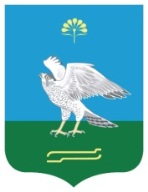 СОВЕТСЕЛЬСКОГО ПОСЕЛЕНИЯ МИЯКИБАШЕВСКИЙ СЕЛЬСОВЕТ  МУНИЦИПАЛЬНОГО РАЙОНАМИЯКИНСКИЙ РАЙОН РЕСПУБЛИКИ БАШКОРТОСТАНСовет муниципального района Миякинский район Республики БашкортостанСовет сельского поселенияМиякибашевский сельсовет муниципального районаМиякинский районРеспублики БашкортостанПредседатель Советамуниципального районаМиякинский районРеспублики Башкортостан______________ /Б.Т.ХайретдиновГлава сельского поселенияМиякибашевский сельсовет муниципального районаМиякинский районРеспублики Башкортостан_____________ /М.Б.Саррахов